3公埼理第208号令和3年7月12日会員各位公益社団法人　埼玉県理学療法士会会長　南本浩之専門性委員会担当理事　乙戸崇寛装具療法地域連携対策委員長　中野　克己(公文書番号にて公印省略)令和3年度　装具療法地域連携対策委員会研修会(基礎編)オンデマンド配信のご案内拝啓　会員の皆様におかれましては、ますますご清栄のこととお喜び申し上げます。　当会装具療法地域連携対策委員会は①装具療法に関わる理学療法士の知識・技術の向上②装具作製後のフォローアップに関する地域連携・システムの構築③必要な方に対して適切な装具が行き渡るための関係職種への普及・啓発活動を目的に設立されました。今年度は4つの研修会を準備しており、本研修会はその第1弾となる基礎編となります。お陰様で当初の予定を超える多くの方に参加申し込みを頂きました。そこで多くの皆様へ視聴いただくことが地域連携・啓発活動に繋がると考え、6月18日に行った基礎編研修会の内容をオンデマンド配信することとなりました。装具療法における普段の臨床を基礎知識から見直せる研修会になると思いますので、多くのご参加を心よりお待ち申し上げております。敬具記1.テーマ：「脳卒中下肢装具について理学療法士が知っておきたい基礎知識」　　　　　～装具選択・作製のための第一歩（オンデマンド配信）～　　　　　講義)①装具の目的・機能・種類の知識　　　　　     ②装具作製の流れ(制度について)　　　　　     ③装具選定のフローチャート2.配信期間：令和3年8月10日(火曜日)～令和3年8月17日(火曜日)3.方法：期間限定でのYouTube配信　※申し込み者のみへURLを連絡4.講師：吉田　渡　氏(人間総合科学大学准教授　義肢装具士)5.対象：当会会員、他士会会員、非会員及び養成校学生の方　(定員無制限)6.参加費：当会員(無料)、他士会会員(1000円)、非会員(5000円)、養成校学生(無料)　　　　　※今年度の会費未納者は会員とみなしませんのでご注意ください　　　　　※参加費のお支払いは銀行振り込みのみです。詳しくは9項をご参照ください。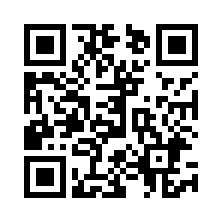 7.申し込み方法：・当会HPにあります本研修会「申し込みフォーム」、または右記QRコードからお申込みできます。・申し込み後のキャンセルは必ずご連絡をお願いいたします。・無断キャンセルの方には今後、当会主催の研修会参加を制限するなどの対応を致します。8.申込期間【令和3年7月10日(土)-令和3年7月31日(土)】・申し込み後、自動返信メールの送付をもって受付完了と致します。・返信メールが届かない場合は、受信リストに「souguiinkai@gmail.com」を登録後、再申し込みを宜しくお願い致します。9.参加費の振込先・会費未納の会員(5000円)、他県士会会員(1000円)、非会員(5000円)の参加費は事前振り込みとなります。・申し込み後、令和3年7月31日までに下記銀行口座へ入金してください。・振込手数料はお申込者様のご負担となります。・申込者様本人と異なる名義で入金する場合は、入金日、金額、振込名義、参加申込者の氏名を下記問い合わせ先のアドレスに必ずご連絡ください。・ご入金後のキャンセル、および参加者様側のインターネット接続環境の不具合などへの返金対応は行っておりませんのでご了承ください。〈振込口座〉埼玉りそな銀行　　　　　　　 口座名義 (社) 埼玉県理学療法士会浦和中央市店(店番256)　　　 口座番号    5273600　　種別　普通10.お問い合わせ先装具療法地域連携対策委員会　基礎編　「souguiinkai2021kiso@gmail.com」※必ず件名に「R3装具療法地域連携対策委員会(基礎編)について」と記載してください。以上